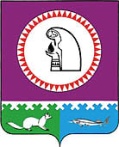      В целях реализации распоряжения Губернатора Ханты-Мансийского автономного округа – Югры от 31.01.2013 № 59-рг «О мерах реализации в Ханты-Мансийском автономном округе – Югре основных положений Послания Президента Российской Федерации собранию Российской Федерации и председателя Правительства Российской Федерации по реализации основных положений Послания Президента Российской Федерации» и для привлечения внимания и инициатив общественности к решению проблем, возникающих в работе жилищно-коммунального хозяйства, а также обеспечения непосредственного участия населения в решении вопросов, связанных с деятельностью жилищно-коммунального хозяйства:       1. Создать Общественный Совет при администрации сельского поселения Карымкары по вопросам жилищно-коммунального хозяйства.                                                                                                     2. Утвердить:       2.1.Положение об Общественном Совете при администрации сельского поселения Карымкары по вопросам жилищно-коммунального хозяйства согласно приложению № 1;       2.2.Состав Общественного Совета при администрации сельского поселения Карымкары по вопросам жилищно-коммунального хозяйства согласно приложению № 2.Постановление вступает в силу с момента подписания.Контроль за выполнением постановления оставляю за собой. Глава  сельского поселения Карымкары                                                            М.А. КлимовПриложение № 1 к постановлению администрации сельского поселения Карымкарыот 09.10.2015 г. № 135-пПОЛОЖЕНИЕ об Общественном Совете при администрации сельского поселения Карымкары по вопросам жилищно-коммунального хозяйства1. Общие положения1.1. Общественный Совет при администрации сельского поселения Карымкары по вопросам жилищно-коммунального хозяйства (далее - Общественный Совет) является коллегиальным постоянно действующим совещательным органом, созданным в консультативных целях обеспечения эффективного взаимодействия собственников  жилых домов с органами местного самоуправления сельского поселения Карымкары, ресурсоснабжающими, управляющими и обслуживающими организациями, товариществами собственников жилья, осуществляющими управление многоквартирными домами, содержание муниципального жилищного фонда  на территории поселения, а также более широкого обсуждения проблем жилищно-коммунального хозяйства и выработке социально значимых направлений деятельности жилищно-коммунального хозяйства на территории поселения.1.2. Общественный Совет в своей деятельности руководствуется законодательством Российской Федерации, законодательством Ханты-Мансийского автономного округа - Югры, нормативными правовыми актами органов местного самоуправления сельского поселения Карымкары, и настоящим Положением.1.3. Общественный Совет осуществляет свою деятельность на общественных началах.1.4. Решения Общественного Совета носят рекомендательный характер.2. Основные задачи Общественного Совета2.1. Привлечение жителей поселения к реализации на территории поселения единой политики в сфере жилищно-коммунального хозяйства, преодоление отчуждения населения от активного участия в формировании жилищно-коммунальной политики, сотрудничество всех субъектов жилищно-коммунального хозяйства, в целях соблюдения взаимного баланса интересов.2.2. Выработка предложений по определению основных направлений развития жилищно-коммунального хозяйства на территории поселения.2.3. Обобщение и анализ общественного мнения по проблемам, имеющимся в сфере жилищно-коммунального хозяйства поселения, изучение этих проблем и подготовка предложений по их разрешению.2.4. Анализ и обсуждение действующих нормативных правовых актов органов местного самоуправления сельского поселения Карымкары в сфере жилищно-коммунального хозяйства поселения в целях внесения предложений, направленных на их усовершенствование.3. Функции Общественного Совета3.1. Проведение информационно-разъяснительной работы с населением поселения и оказание методической помощи управляющим организациям, обслуживающим организациям, ТСЖ по вопросам проведения общих собраний, правил предоставления коммунальных услуг.3.2. Мониторинг рынка качества управления жилищным фондом, обслуживания жилищного фонда с оценкой удовлетворенности населения качеством управления и содержания жилищного фонда.3.3. Информирование потребителей по вопросам оплаты за жилое помещение и коммунальные услуги.4. Состав и деятельность Общественного Совета4.1. Общественный Совет формируется из числа специалистов жилищно-коммунального хозяйства поселения с привлечением на основе добровольного участия в его деятельности граждан и представителей общественных организаций.4.2. Общественный Совет формируется в количестве от 5 до 7 человек. Персональный состав утверждается постановлением администрации сельского поселения.4.3. Заседания Общественного Совета проводятся ежеквартально. 5. Полномочия Общественного Совета5.1. Общественный Совет для выполнения возложенных на него задач вправе:- приглашать для участия в заседаниях Общественного Совета и заслушивать работников ресурсоснабжающих, управляющих и обслуживающих организаций, товариществ собственников жилья, или иных специализированных потребительских кооперативов, осуществляющих управление многоквартирными домами содержание муниципального жилищного фонда на территории поселения, представителей общественных объединений и иных объединений граждан, представители которых не вошли в состав совета;- запрашивать и получать в установленном порядке от ресурсоснабжающих, управляющих, обслуживающих  организаций, товариществ собственников жилья, или иных специализированных потребительских кооперативов, осуществляющих управление многоквартирными домами, обслуживание муниципального жилищного фонда  на территории поселения, материалы, необходимые для выполнения возложенных на Общественный Совет задач;- выступать с инициативой проведения и организовывать совещания, круглые столы по вопросам жилищно-коммунального хозяйства;- вносить предложения по повышению эффективности управления жилищно-коммунальным хозяйством, энергоресурсосбережения, качества обслуживания населения, благоустройства придомовых территорий;- изучать и обобщать опыт других муниципальных образований.6. Порядок работы Общественного Совета6.1. Общественный Совет осуществляет свою работу в соответствии с планом. План работы формируется председателем Общественного Совета на основе предложений членов Общественного Совета.6.2. Основной формой работы Общественного Совета являются заседания. Заседания Общественного Совета проводятся по мере необходимости, но не реже четырех раз в год.6.3. Общественный Совет возглавляет председатель. В период временного отсутствия председателя его обязанности выполняет заместитель.6.4. Повестка дня заседания Общественного Совета определяется председателем Общественного Совета на основе плана работы и поступивших предложений членов Общественного Совета и передается каждому члену Общественного Совета через секретаря не менее чем за 2 дня до очередного заседания.6.5. Член Общественного Совета принимает личное участие в работе заседаний Общественного Совета.6.6. В случае невозможности прибыть на заседание член Общественного Совета заблаговременно сообщает об этом секретарю Общественного Совета.6.7. Заседание Общественного Совета правомочно, если на нем присутствует более половины от списочного числа членов Общественного Совета.6.8. Решения Общественного Совета принимаются большинством голосов от числа присутствующих на заседании членов Общественного Совета. Каждый член Общественного Совета обладает одним голосом. При равенстве голосов «за» и «против» голос председателя является определяющим.Член Общественного Совета, не согласный с решением Общественного Совета, вправе изложить свое особое мнение письменно и приобщать его к решению Общественного Совета.6.9. Решения Общественного Совета доводятся до сведения администрации сельского поселения.6.10. Результаты рассмотрения вопросов на заседании Общественного Совета оформляются протоколом, который утверждается председателем Общественного Совета (в его отсутствие - заместителем председателя совета).6.11. Организационно-техническое обеспечение деятельности Общественного Совета осуществляет секретарь Общественного Совета.Приложение № 2к постановлению администрациисельского поселения Карымкары от 09.10.2015 г. № 135-пСОСТАВОбщественного Совета при администрации сельского поселения Карымкары по вопросам жилищно-коммунального хозяйстваКапаев Олег Александрович – Председатель Общественного Совета, – преподаватель муниципального казённого общеобразовательного учреждения «Карымкарская средняя общеобразовательная школа»;Рукина Марина Петровна – заместитель председателя Общественного Совета,  депутат Совета депутатов сельского поселения Карымкары;Члены Общественного Совета:Баклыков Олег Георгиевич – гидрометнаблюдатель ГП-2 п. Карымкары;Краско Владимир Григорьевич – безработный;Самофалов Александр Иванович – депутат Совета депутатов сельского поселения Карымкары;Терентьева Светлана Аркадьевна – главный бухгалтер МП ЖКХ МО сельское поселение КарымкарыЮжакова Людмила Леонидовна – индивидуальный предпринимательАДМИНИСТРАЦИЯ СЕЛЬСКОГО ПОСЕЛЕНИЯ КАРЫМКАРЫОктябрьского районаХанты-Мансийского автономного округа - ЮгрыПОСТАНОВЛЕНИЕАДМИНИСТРАЦИЯ СЕЛЬСКОГО ПОСЕЛЕНИЯ КАРЫМКАРЫОктябрьского районаХанты-Мансийского автономного округа - ЮгрыПОСТАНОВЛЕНИЕАДМИНИСТРАЦИЯ СЕЛЬСКОГО ПОСЕЛЕНИЯ КАРЫМКАРЫОктябрьского районаХанты-Мансийского автономного округа - ЮгрыПОСТАНОВЛЕНИЕАДМИНИСТРАЦИЯ СЕЛЬСКОГО ПОСЕЛЕНИЯ КАРЫМКАРЫОктябрьского районаХанты-Мансийского автономного округа - ЮгрыПОСТАНОВЛЕНИЕАДМИНИСТРАЦИЯ СЕЛЬСКОГО ПОСЕЛЕНИЯ КАРЫМКАРЫОктябрьского районаХанты-Мансийского автономного округа - ЮгрыПОСТАНОВЛЕНИЕАДМИНИСТРАЦИЯ СЕЛЬСКОГО ПОСЕЛЕНИЯ КАРЫМКАРЫОктябрьского районаХанты-Мансийского автономного округа - ЮгрыПОСТАНОВЛЕНИЕАДМИНИСТРАЦИЯ СЕЛЬСКОГО ПОСЕЛЕНИЯ КАРЫМКАРЫОктябрьского районаХанты-Мансийского автономного округа - ЮгрыПОСТАНОВЛЕНИЕАДМИНИСТРАЦИЯ СЕЛЬСКОГО ПОСЕЛЕНИЯ КАРЫМКАРЫОктябрьского районаХанты-Мансийского автономного округа - ЮгрыПОСТАНОВЛЕНИЕАДМИНИСТРАЦИЯ СЕЛЬСКОГО ПОСЕЛЕНИЯ КАРЫМКАРЫОктябрьского районаХанты-Мансийского автономного округа - ЮгрыПОСТАНОВЛЕНИЕАДМИНИСТРАЦИЯ СЕЛЬСКОГО ПОСЕЛЕНИЯ КАРЫМКАРЫОктябрьского районаХанты-Мансийского автономного округа - ЮгрыПОСТАНОВЛЕНИЕАДМИНИСТРАЦИЯ СЕЛЬСКОГО ПОСЕЛЕНИЯ КАРЫМКАРЫОктябрьского районаХанты-Мансийского автономного округа - ЮгрыПОСТАНОВЛЕНИЕАДМИНИСТРАЦИЯ СЕЛЬСКОГО ПОСЕЛЕНИЯ КАРЫМКАРЫОктябрьского районаХанты-Мансийского автономного округа - ЮгрыПОСТАНОВЛЕНИЕАДМИНИСТРАЦИЯ СЕЛЬСКОГО ПОСЕЛЕНИЯ КАРЫМКАРЫОктябрьского районаХанты-Мансийского автономного округа - ЮгрыПОСТАНОВЛЕНИЕ««09»октября2015г.№135-п135-п135-пп. Карымкарып. Карымкарып. Карымкарып. Карымкарып. Карымкарып. Карымкарып. Карымкарып. Карымкарып. Карымкарып. Карымкарып. Карымкарып. Карымкарып. КарымкарыО создании Общественного Совета                                                                                                    при администрации сельского поселения Карымкары по вопросам  жилищно-коммунального хозяйства                                                                                              О создании Общественного Совета                                                                                                    при администрации сельского поселения Карымкары по вопросам  жилищно-коммунального хозяйства                                                                                              О создании Общественного Совета                                                                                                    при администрации сельского поселения Карымкары по вопросам  жилищно-коммунального хозяйства                                                                                              О создании Общественного Совета                                                                                                    при администрации сельского поселения Карымкары по вопросам  жилищно-коммунального хозяйства                                                                                              О создании Общественного Совета                                                                                                    при администрации сельского поселения Карымкары по вопросам  жилищно-коммунального хозяйства                                                                                              О создании Общественного Совета                                                                                                    при администрации сельского поселения Карымкары по вопросам  жилищно-коммунального хозяйства                                                                                              О создании Общественного Совета                                                                                                    при администрации сельского поселения Карымкары по вопросам  жилищно-коммунального хозяйства                                                                                              О создании Общественного Совета                                                                                                    при администрации сельского поселения Карымкары по вопросам  жилищно-коммунального хозяйства                                                                                              О создании Общественного Совета                                                                                                    при администрации сельского поселения Карымкары по вопросам  жилищно-коммунального хозяйства                                                                                              О создании Общественного Совета                                                                                                    при администрации сельского поселения Карымкары по вопросам  жилищно-коммунального хозяйства                                                                                              